Supporting: MSFKB3006 Install fitted cabinets and components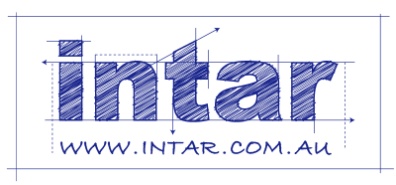 Section 1 Assignment: Fasteners and sealantsQuestion 1Choose two types of fasteners used for fixing cabinets or components to masonry. Provide the following details for each one.Trade name or brand name Class of fastener (generic description)Main uses (what you use it for in your own installations)Finish (e.g. zinc plated, hot dipped gal, stainless steel etc.)Tools required (for drilling the pilot hole, inserting the fastener and securing it)Safety considerations (specific safety issues and PPE e.g. dust mask)Cautions (typical things that might go wrong and how you guard against it).Example 1Example 2Question 2Choose two types of fasteners used for fixing materials to stud walls (either into studs or cavities). Provide the following details for each one.Name of fastener (including brand name if applicable)Main uses (what you use it for in your own installations)Tools required (for inserting and securing it)Cautions (typical things that might go wrong and how you guard against it).Example 1Example 2Question 3Choose two types of caulking compounds, preferably for two different purposes (e.g. one may be a gap filler and the other may be a sealant). Provide the following details for each one.Brand name of productGeneric description (purpose and main chemical ingredients)Main uses (what you use it for in your own installations)Equipment required (for application)Clean-up agent (water or solvent)Safety considerations (specific safety issues and PPE e.g. gloves)Cautions (typical things that might go wrong and how you guard against it).Example 1Example 2NameDateType of fastenerTrade name Class of fastenerMain usesFinishTools requiredSafety considerations CautionsType of fastenerTrade name Class of fastenerMain usesFinishTools requiredSafety considerations CautionsType of fastenerMain usesTools requiredCautionsType of fastenerMain usesTools requiredCautionsBrand nameGeneric description Main usesEquipment requiredClean-up agentSafety considerations CautionsBrand nameGeneric description Main usesEquipment requiredClean-up agentSafety considerations Cautions